大　賞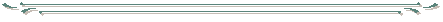 府民活動部門大阪産業大学 エコ推進プロジェクト【活動名】地域の美化・環境保全と「省エネルギー」の環境教育活動　大阪産業大学キャンパス内の緑化や美化活動のほか、近隣河川・道路の清掃活動や環境フェアへの参加など、学外での環境活動にも率先して参加されています。また、他の環境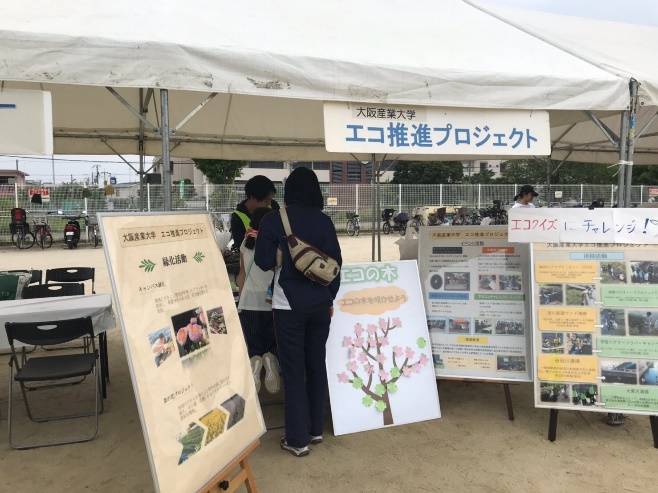 活動団体にプロジェクトの取組みを発信するなど、学園内外のネットワークづくりにも貢献され、学内外で継続的な環境啓発活動を実施されています。　大学と地域の協力関係がよく機能しており、自主的な活動を長期間にわたり学生が上手にコーディネートしています。行政と協力した小学生への環境教育の実施など、総合的な展開力が高く評価できます。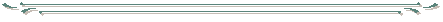 準　大　賞府民活動部門米田 雅彦【活動名】地域の環境美化活動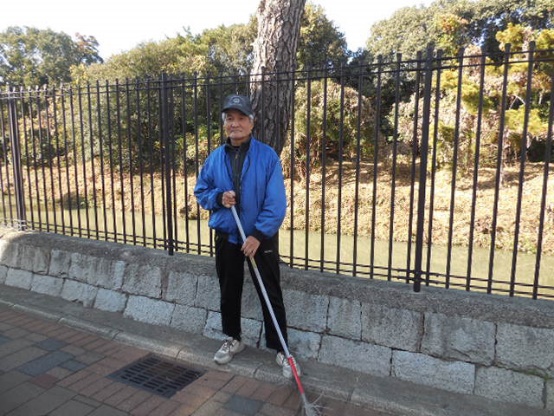 　雨天時以外の毎朝３時半から、仁徳天皇陵古墳周囲の清掃活動を17年間にも亘り継続実施されています。また、公園協会と協力した清掃活動を実施するほか、「美しい堺をみてもらいたい」との願いから、清掃ボランティアの後継者育成にも力を入れておられます。　長年にわたる活動であることが評価できます。世界遺産である仁徳天皇陵古墳を活動場所としており、情報発信力がある点も評価できます。準　大　賞府民活動部門泉原 一弥【活動名】みんなで苔よう！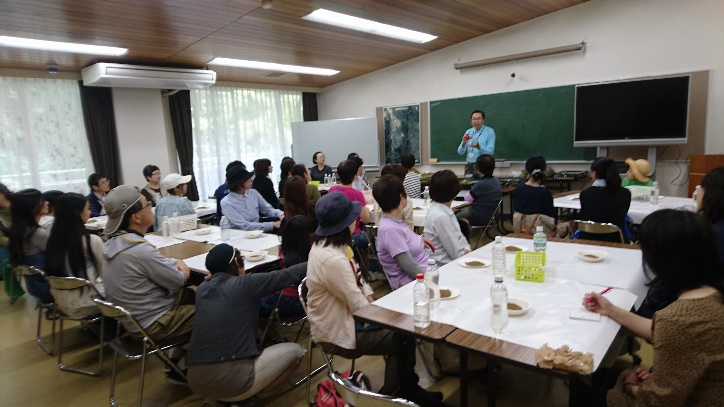 　営業車（やぁね、こけちゃっかー）の屋根に苔を取り付けるほか、苔テラリウムの研究・制作やワークショップなどを実施するなど、苔に特化した環境啓発活動を行われています。　大阪らしいユニークな活動で、環境保全への市民の興味を惹く内容である点が評価できます。また、SNSを積極的に活用した広報活動を行っており、情報発信力があることも評価できます。※事業者活動部門には、該当者ありませんでした。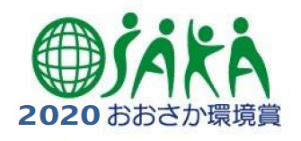 令和２年度 おおさか環境賞を受賞された皆さま（敬称略）